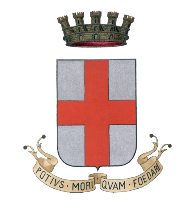 cittÀ DI VERCELLISETTORE POLITICHE SOCIALI E SICUREZZA TERRITORIALEAlla Città di VercelliUfficio Protocollo protocollo@cert.comune.vercelli.itDOMANDA PER LA CONCESSIONE DELL’ASSEGNO DI NATALITÀ 2019Il/La sottoscritto/a ________________________________________________________________ nato/a a ___________________________________ Prov. ___________ il __________________ codice fiscale _________________________________ residente a Vercelli in Via ____________________________________________ n. ___________   telefono fisso ______________   telefono cellulare ___________ indirizzo di posta elettronica ____________________________________________In possesso di:  □     Cittadinanza comunitaria□     Permesso di Soggiorno valido fino al _____________ per motivi di _______________________  □    Permesso di Soggiorno CE per soggiornanti lungo periodo  □    Altro titolo di soggiorno _________________________________________________________ ;CHIEDEla concessione della prestazione socio -assistenziale in sostegno al reddito denominata ASSEGNO DI NATALITA’ anno 2019 A TAL FINE DICHIARA SOTTO LA PROPRIA RESPONSABILITA’ CHEÈ in possesso della attestazione I.S.E.E.   minorenni in corso di validità      □   SI       □  NOIn caso di risposta positiva, il valore I.S.E.E. è pari ad € ____________;Il/i figlio/i per cui si richiede l’assegno è nato nel 2018;Uno dei genitori residenti nel Comune di Vercelli da almeno un anno;Il sottoscritto richiedente, consapevole delle conseguenze civili e penali previste per coloro che rendono dichiarazioni false: “le dichiarazioni mendaci, la falsità negli atti e l’uso di atti falsi nei casi previsti dalla presente legge, sono puniti ai sensi del c.p. e delle leggi speciali in materia”, artt. 75 e 76 del D. Lgs. 445/2000DICHIARA DIimpegnarsi altresì, in caso di accoglimento della presente, a segnalare, non oltre 30 gg dal suo verificarsi, qualsiasi variazione dei redditi e della sua composizione familiare ed a esibire qualunque documentazione richiesta dal Comune;essere consapevole che potranno essere effettuati controlli ai sensi dell’art. 71 del D.P.R. n. 445/2000 diretti ad accertare la veridicità delle dichiarazioni fornite anche tramite la Guardia di Finanza e altri enti pubblici;Tutto ciò dichiarato,CHIEDE CHEil contributo eventualmente riconosciuto sia erogato:□   mediante accredito su conto corrente bancario o postale intestato a:______________________________________________________________IBAN ________________________________________________________□   mediante riscossione c/o la Tesoreria Comunale con mandato intestato a:_______________________________________________________________Allegati: La documentazione, così come la domanda se inviata on line, dovrà pervenire in formato PDF (per i documenti d'identità viene accettato anche il formato jpeg).Copia documento d’identità del richiedente;Attestazione ISE/ISEE in corso di validità;Data di compilazione ___/___/_____Luogo ________________________                                               ______________________________                                                                                                           (Firma per esteso del sottoscrittore)Attesto che, ai sensi dell’art. 38 del DPR 445/2000, la presente è sottoscritta dall’interessato in presenza del pubblico ufficiale ovvero sottoscritta e presentata unitamente a copia non autenticata di un documento di identità in corso di validità.__________________________(Firma e timbro Addetto ricezione)Data di compilazione ___/___/_____Luogo ________________________                                               ______________________________                                                                                                           (Firma per esteso del sottoscrittore)Attesto che, ai sensi dell’art. 38 del DPR 445/2000, la presente è sottoscritta dall’interessato in presenza del pubblico ufficiale ovvero sottoscritta e presentata unitamente a copia non autenticata di un documento di identità in corso di validità.__________________________(Firma e timbro Addetto ricezione)IMPORTANTE: Qualora la firma non sia apposta in presenza dell’Addetto alla ricezione è obbligatorio allegare copia di documento d’identitàFIRMA - Apponga la sua firma quale sottoscrivente del presente modelloCOMPILAZIONE A CURA DELL’ADDETTO ALLA RICEZIONETRATTAMENTO DEI DATI PERSONALI – Nota informativaINFORMATIVA per il trattamento dei dati personali ai sensi dell’art 13 del Regolamento europeo n. 679/20161. PremessaAi sensi dell’art. 13 del Regolamento europeo n. 679/2016, il Comune di Vercelli, in qualità di “Titolare” del trattamento, è tenuta a fornirle informazioni in merito all’utilizzo dei suoi dati personali.2. Identità e i dati di contatto del titolare del trattamentoIl Titolare del trattamento dei dati personali di cui alla presente Informativa è il Comune di Vercelli, con sede legale in Vercelli, Piazza Municipio 9.Al fine di semplificare le modalità di inoltro e ridurre i tempi per il riscontro si invita a presentare le richieste di cui al paragrafo n. 10, al Comune di Vercelli, Ufficio Protocollo, via e-mail protocollo@cert.comune.vercelli.it3. Il Responsabile della protezione dei dati personaliIl Comune di Vercelli ha designato quale Responsabile della protezione dei dati Il Comune di Vercelli ha designato quale Responsabile della protezione dei dati Dott. Paoli Stefano - e-mail: stefano.paoli@centrostudientilocali.it – PEC: studiopaoli.s@pec.it – Cell.: +39.347.684.388.5.4. Responsabili del trattamentoL’Ente può avvalersi di soggetti terzi per l’espletamento di attività e relativi trattamenti di dati personali di cui l’Ente ha la titolarità. Conformemente a quanto stabilito dalla normativa, tali soggetti assicurano livelli esperienza, capacità e affidabilità tali da garantire il rispetto delle vigenti disposizioni in materia di trattamento, ivi compreso il profilo della sicurezza dei dati.Vengono formalizzate da parte dell’Ente istruzioni, compiti ed oneri in capo a tali soggetti terzi con la designazione degli stessi a "Responsabili del trattamento". Vengono sottoposti tali soggetti a verifiche periodiche al fine di constatare il mantenimento dei livelli di garanzia registrati in occasione dell’affidamento dell’incarico iniziale.5. Soggetti autorizzati al trattamentoI Suoi dati personali sono trattati da personale interno previamente autorizzato e designato quale incaricato del trattamento, a cui sono impartite idonee istruzioni in ordine a misure, accorgimenti, modus operandi, tutti volti alla concreta tutela dei tuoi dati personali.6. Finalità e base giuridica del trattamentoIl trattamento dei suoi dati personali viene effettuato dal Comune di Vercelli per lo svolgimento di funzioni istituzionali e, pertanto, ai sensi dell’art. 6 comma 1 lett. e) non necessita del suo consenso.I dati personali sono trattati in relazione al procedimento ed alle attività correlate.7. Destinatari dei dati personaliI suoi dati personali potranno essere comunicati ad altri Enti competenti di cui si avvale il Comune, al solo scopo di procedere all’istruttoria della pratica.8. Trasferimento dei dati personali a Paesi extra UEI suoi dati personali non sono trasferiti al di fuori dell’Unione europea.9. Periodo di conservazioneI suoi dati sono conservati per un periodo non superiore a quello necessario per il perseguimento delle finalità sopra menzionate. A tal fine, anche mediante controlli periodici, viene verificata costantemente la stretta pertinenza, non eccedenza e indispensabilità dei dati rispetto al rapporto, alla prestazione o all'incarico in corso, da instaurare o cessati, anche con riferimento ai dati che Lei fornisce di propria iniziativa. I dati che, anche a seguito delle verifiche, risultano eccedenti o non pertinenti o non indispensabili non sono utilizzati, salvo che per l'eventuale conservazione, a norma di legge, dell'atto o del documento che li contiene.10. I suoi dirittiNella sua qualità di interessato, Lei ha diritto:· di accesso ai dati personali;· di ottenere la rettifica o la cancellazione degli stessi o la limitazione del trattamento che lo riguardano;· di opporsi al trattamento;· di proporre reclamo al Garante per la protezione dei dati personali.11. Conferimento dei datiIl conferimento dei Suoi dati è facoltativo, ma necessario per le finalità sopra indicate. Il mancato conferimento comporterà l’impossibilità di procedere all’istruttoria da Lei richiesta.Il trattamento dei suoi dati personali viene effettuato dal Comune di Vercelli per lo svolgimento di funzioni istituzionali e, pertanto, ai sensi dell’art. 6 comma 1 lett. e) non necessita del suo consenso.I dati personali sono trattati in relazione al procedimento ed alle attività correlate.7. Destinatari dei dati personaliI suoi dati personali potranno essere comunicati ad altri Enti competenti di cui si avvale il Comune, al solo scopo di procedere all’istruttoria della pratica.8. Trasferimento dei dati personali a Paesi extra UEI suoi dati personali non sono trasferiti al di fuori dell’Unione europea.9. Periodo di conservazioneI suoi dati sono conservati per un periodo non superiore a quello necessario per il perseguimento delle finalità sopra menzionate. A tal fine, anche mediante controlli periodici, viene verificata costantemente la stretta pertinenza, non eccedenza e indispensabilità dei dati rispetto al rapporto, alla prestazione o all'incarico in corso, da instaurare o cessati, anche con riferimento ai dati che Lei fornisce di propria iniziativa. I dati che, anche a seguito delle verifiche, risultano eccedenti o non pertinenti o non indispensabili non sono utilizzati, salvo che per l'eventuale conservazione, a norma di legge, dell'atto o del documento che li contiene.10. I suoi dirittiNella sua qualità di interessato, Lei ha diritto:· di accesso ai dati personali;· di ottenere la rettifica o la cancellazione degli stessi o la limitazione del trattamento che lo riguardano;· di opporsi al trattamento;· di proporre reclamo al Garante per la protezione dei dati personali.11. Conferimento dei datiIl conferimento dei Suoi dati è facoltativo, ma necessario per le finalità sopra indicate. Il mancato conferimento comporterà l’impossibilità di procedere all’istruttoria da Lei richiesta.IMPORTANTE: Qualora la firma non sia apposta in presenza dell’Addetto alla ricezione è obbligatorio allegare copia di documento d’identitàFIRMA - Apponga la sua firma quale sottoscrivente del presente modelloCOMPILAZIONE A CURA DELL’ADDETTO ALLA RICEZIONE